Thamesmead Medical Associates“To improve the health, well-being and lives of those we care for”Gallions Reach Health Centre Heronsgate Medical CentreBentham Road                       1a Goosander WayThamesmead London             Thamesmead London SE28 8BE		          SE28 0ER		Tel:  020-8333-5000	          020-8333-5050	Appointment Cancellation Line:020-8333-5019Website: www.thamesmeadmedical.org	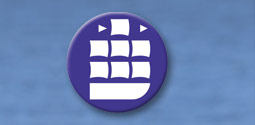 Opening Hours:				Consulting times:Please note consulting times are aduration of 10 minutes per patientCancelling your appointment:If you no longer need your appointment or cannot attend your booked appointment, we have a dedicated cancellation line – please call 020-8333-5019.Non-attendance for booked appointments:If you do not attend for your booked appointment you will receive warning letters to remind you that your appointment could have gone to someone who was unwell. Please note persistent failure to attend your booked appointments will result in you and your family being removed from our list.Services offered are:Asthma ClinicsCervical SmearsChildhood Immunisations/Baby ClinicDiabetic ClinicTravel VaccinationsAnti-coagulant ClinicLive well Coach ClinicDietician ClinicsJoint injection clinicTelephone ConsultationsHow to access services:There are three ways in which you can access services at Thamesmead Medical Associates.You can complete an online consultation during opening hours to consult with a healthcare practitioner. You can access this service via your patient access app using your secure log in or via our practice website without having to log on and a practitioner will get back to you within 2 working days.Alternately, you can telephone the practice or visit the practice in person.Patient Access App:You can now consult with a GP, view your medical records, check your results , order repeat prescriptions etc online via the Patient Access App, which is a secure network. All you need to do is register by completing the online form “Register for online services” via our practice website. We monitor the use of online access, if there is any abuse we reserve the right to revoke access.Confidentiality:The Practice is computerised and registered under the Data Protection Act. Personal information remains confidential to the NHS unless you have given prior consent in writing of disclosure. Patient records may be audited for quality & clinical compliance purposes. Please see our privacy policy: https://www.thamesmeadmedical.org/pages/Privacy-and-InformationSharing?Highlight=Privacy+and+Information+SharingTeaching PracticeWe are a teaching practice and have medical students, foundation year doctors as well as doctors training to be GP’s working with us.The Staff:Lia Cristofoli (Female)MRCGP DRCOGNiraj Patel (Male)BSC (Hons) MBBS FRCGP MScEugenia Lee (Female)MRCGP DRCOG BSC MSCAmelia Corry (Female)MRCGP DRCOG DFSRH DGM Robert Allcock (Male)MRCGP, DRCOG, MBBS, BA, MAGP Partner’sYasmin Rahman (Female)MBBS, MRCGP, DRCOG, DFSRHDami Oyekan (Female)MBBS, MRCGPSalaried GP’sTuhin MiahPractice Business ManagerSonia AbbottOperational SupervisorAublin Van Graan, Sharon Spencer, Debbie MorrisPractice NurseNancy Ettridge, Carol Rice, Health Care AssistantWing Chi, Olivia MpangaClinical PharmacistsDebbie Worlock, Sue CoombsMedical SecretaryAsad MiahIT/Data co-ordinatorSheila Dunbar, Vicky Wilkins, Stacey CobbyWorkflow Optimisation AdministratorTracey ParsonsReception SupervisorAmrit, Danielle, Susan, Kay, Kerry, Jodie, VictoriaReceptionistHow to Register:The practice catchment area is located in the SE28 area. You need to complete an online registration form via our practice website. You do not need to come to the practice to register. Once you have completed an online registration form you will be contacted by one of our staff members. You will be asked to submit photo ID and proof of address dated in the last one year via our secure text messaging service to aid your registration.  If you are unable to provide these documents we can still register you.Repeat Prescriptions:If you are on regular medication a repeat prescription may be authorised by your doctor.You can order your repeat medications via your patient access app using your secure log in or via our practice website without having to log on.Please note that we do not take orders via telephone and you must allow 48 hours (two working days) notice in all cases.Home Visits:Home visit requests are reserved for housebound, disabled and terminal care patients.Zero Tolerance:All our staff are trained and dedicated in serving you, therefore you will be given courtesy and respect at all times. In turn, we ask that you and anyone that you bring with you to the Practice treat our administrative and clinical staff with the same courtesy and respect. We have a ZERO TOLERANCE approach to any verbal, aggressive and violent abuse and behaviour towards our staff or other patients. We respectfully advise you that abuse and violence will not be tolerated. If a patient or anyone a patient brings with them to the Practice is abusive, aggressive or violent towards our staff and/or other patients, the police will be called and you will be immediately removed from our Practice list.Out of hours:If you encounter an emergency in the evenings, weekends or outside our core opening hours of 8:00am-6:30pm please call the GP out of hours on 111.You can also book an appointment at one of the Greenwich Health Extended hours hub’s on 0203-325-4266 – lines are open every Saturday 8:00am – 8:00pm and Sunday 8am – 12:00pmTotal Triage:Telephone Triage is offered on a daily basis. All patient healthcare needs are triage by a practitioner and if it is clinically deemed that you need to be seen then you will be given an appointment. Please note our receptionists will ask you for the reason for your appointment in order to direct you to the correct service or practitioner.Test Results:You can obtain your blood, urine, x-ray results etc by either going onto your patient access app using your secure log in or by completing a chase investigation results form via our practice website without having to log in. Either an administrative staff member or a clinical practitioner will then contact you within 2 working days with your results.Comments/Suggestions:If you have a comment or suggestion about our service please complete an online feedback form via your patient access app using your secure log in or via our practice website without having to log on. We value patient participation in improving our services.Complaints:If you have a concern, you are welcome to discuss this with our dedicated receptionists whom will endeavour to help you as much as they can. Alternatively you may ask reception for a complaints form or write toMr Tuhin Miah (Practice Manager).Change of details:It is vital to update your address, home and mobile telephone number every time you change this for both you and all members of your family. You can update this by completing the online form via your patient access app using your secure log in or via our practice website without having to log on.Patient Participation Group:PPG meetings are held six monthly. 
Patients are welcome to attend this meeting to share their ideas and be kept updated with Practice news.Disabled Access:Our practice is accessible to disabled people and wheelchair users.Specimens:If you have been asked to bring in a specimen by the doctor/nurse for testing please ensure you bring it into the Practice by 2:00pm. Duty of Candour We share a common purpose with our partners in health and social care – and that is to provide high quality care and ensure the best possible outcomes for the people who use our services. Promoting improvement is at the heart of what we do.We endeavour to provide a first class service at all times but sometimes things go wrong and our service may fall below our expected levels.In order to comply with Regulation 20 of the Health and Social Care Act 2008 (Regulations 2014) we pledge to:•Have a culture of openness and honesty at all levelsInform patients in a timely manner when safety incidents have occurred which may affect them•Provide a written and truthful account of the incident, explaining any investigations and enquiries made•Provide a written apology•Provide support if you are affected directly by an incidentUseful Contacts: